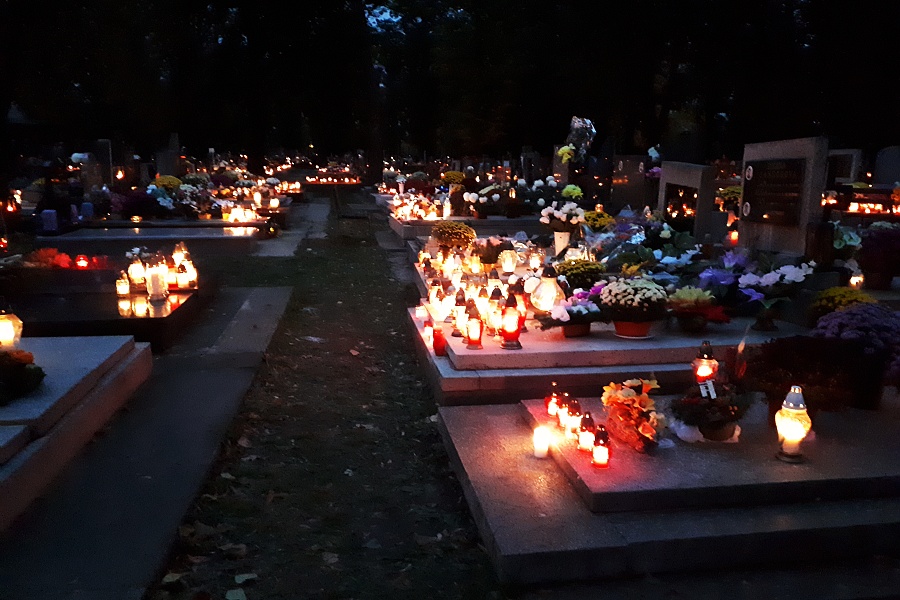 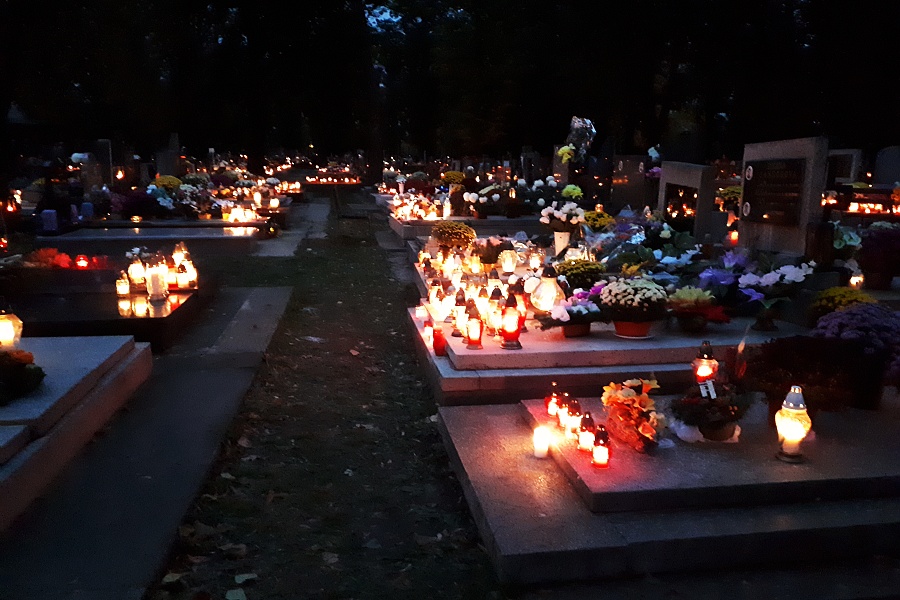 Přijměte prosím pozvání na dušičkové zastavení v podobě pohledu na osvícený hřbitov z kostelní věže, která bude veřejnosti otevřena2. listopadu od 18.30 do 20.00 hodin.Po mši svaté v 18:30 bude následovat průvod s rozžatými svícemi či lucernami od kostela ke spodnímu kříži na hřbitově, kde bude uděleno požehnání.  Svíčky či lucerny si přineste vlastní. 